ZÁPIS DĚTÍ DO MATEŘSKÉ ŠKOLY VIZOVICE, okres Zlín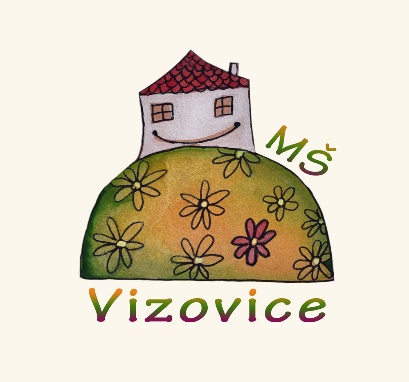 Mateřská škola Vizovice, okres Zlín oznamuje, že v souvislosti s mimořádnými opatřeními vlády bude zápis dětí pro školní rok2020/2021probíhat bez přítomnosti dětí a zákonných zástupců.ŽÁDOST JE MOŽNÉ PODAT V TERMÍNU 11. 5. – 15. 5. 2020 JEDNÍM Z NÁSLEDUJÍCÍCH ZPŮSOBŮ:do datové schránky školye-mailem s uznávaným elektronickým podpisem (nelze jen poslat prostý email)poštouvhozením do poštovní schránky umístěné u hlavního vchodu horní budovy mateřské školy v čase 7.00 – 15. 30 hod.v krajním případě osobním podáním v mateřské škole:bez přítomnosti dítěte ve stanovených dnech v čase od 8. 30 – 10.00 hodin – vchod naproti schodiště nad horní budovou  Všechny informace včetně formuláře žádosti ke stažení najdete na webových stránkách školy: www.msvizovice.czPro další dotazy k zápisu můžete využít kontakt: 603 725 797 – Mgr. Ivana Petrů nebo e-mail skola@msvizovice.cz , případně kontaktního formuláře na webu MŠPodrobné informace k zápisuK zápisu je nutno dodat:Správně vyplněnou žádost – formulář žádosti najdete na webových stránkách v sekci zápis /je třeba vytisknout oboustranně/ nebo  v areálu MŠ dne 17. 4. 2020 v čase 8.00 -15.00 hodin budou formuláře k vyzvednutí u dveří hlavního vchodu do horní budovy.Kopii očkovacího průkazu.Kopii rodného listu.Popřípadě doporučení odborného pracoviště.Vyplnění žádostiJe třeba správně vyplnit všechny části žádosti včetně e-mailu a telefonického  kontaktu na uvedeného zákonného zástupce. Nezapomeňte na podpis!Doložení  řádného očkování dítěte – v současné situaci nenavštěvujte osobně praktického lékaře!!!!  Zákonný zástupce je povinen:Vyplnit a podepsat čestné prohlášení, že je dítě řádně očkované /prohlášení je součástí žádosti/K žádosti doložit kopii očkovacího průkazu tak, aby bylo z kopie zřejmé a čitelné jméno dítěte a očkování příslušnými vakcínami.Předání žádosti v MŠ Zákonný zástupce předá žádost mateřské škole ve dnech 11. 5. – 15. 5. 2020 jedním z výše uvedených způsobů.Pokud by bylo podání učiněno pomocí jiných technických prostředků (např. e-mail bez uznávaného elektronického podpisu), je nutné jej do 5 dnů ze strany zákonného zástupce potvrdit jedním z výše uvedených způsobů.Zákonný zástupce dítěte má možnost vyjádřit se k podkladům rozhodnutí (dle §36 zákona č. 500/2004 Sb., správní řád, v platném znění).  Dne 22. 5. 2020 v době od 9.00 – 11.00 hod se může telefonicky informovat o  průběhu přijímacího řízení.  Rozhodování o přijetí/nepřijetíO přijetí/nepřijetí dítěte k předškolnímu vzdělávání rozhoduje ředitelka mateřské školy dne stanovených kritérií. Rozhodování trvá až 30 dnů od podání žádosti.ZveřejněníPo odevzdání žádosti v mateřské škole bude dítěti přiděleno registrační číslo. Registrační číslo bude zákonnému zástupci sděleno dálkovým přístupem dle kontaktu /e-mailu/ uvedeného v žádosti. Seznam přijatých dětí pod přiděleným registračním číslem bude zveřejněn na webových stránkách školy a na vstupních dveřích do horní budovy dne 9. 6. 2020 po dobu 15 dnů. Ostatním žadatelům, jejichž děti nebyly přijaty k předškolnímu vzdělávání, bude doručeno rozhodnutí o nepřijetí. Písemná rozhodnutí o přijetí budou zákonným zástupcům předána na informační schůzce. Termín bude zveřejněn na webových stránkách školy. Při přijetí dítěte oznamte, zda Vaše dítě skutečně do Mateřské školy Vizovice nastoupí!!!Pro případ, že počet žádostí o přijetí převýší počet volných míst, stanovuje ředitelka školy tato kritéria:Postup:Každému žadateli / dítěti/ budou přiděleny body za splněná kritéria.Podle počtu přidělených bodů bude stanoveno pořadí žadatelů. Žadatelé se shodným počtem   přidělených bodů budou dále řazeni podle data narození /od nejstaršího po nejmladší/Do přijímacího řízení budou zařazeny jen žádosti dětí, které dovršily minimálně 2 roky do 31. 8. 2020.Předškolní vzdělávání se organizuje pro děti ve věku zpravidla od 3 do 6 let, nejdříve však pro děti od 2 let. (§ 34 odst. 1 zákona č. 561/2004 Sb., školský zákon, v platném znění).Dítě mladší 3 let věku lze k předškolnímu vzdělávání přijmout při splnění následujících podmínek. Předškolní vzdělávání spočívá především ve vzdělávací činnosti, nikoliv v poskytování péče (§ 33 zákona č. 561/2004 Sb., v platném znění); přijaté dítě musí být tedy od počátku připraveno plnit požadavky stanovené RVP PV a Školním vzdělávacím programem Mateřské školy Vizovice, okres Zlín a být přiměřeně samostatné. To znamená, že při nástupu do MŠ zvládá:Komunikovat – umí si říci, co chce, co potřebujeNenosit plenySpolupracovat při oblékání, svlékáníDokázat se najíst samo – držet lžíci, umět s ní jíst, při jídle sedět u stolu, pít z hrnkuSamostatně používat toaletuUmět si umýt ruce mýdlemUjít kratší vzdálenostDle § 50 zákona č. 258/2000 Sb., o ochraně veřejného zdraví ve znění pozdějších předpisů, je podmínkou pro přijetí dítěte do mateřské školy řádné očkování.O přijetí dítěte uvedeného v § 16 odst. 9 školského zákona rozhoduje ředitelka školy na základě písemného vyjádření školského poradenského zařízení, popřípadě také registrujícího lékaře (§ 34 odst. 6 zákona č. 561/2004 Sb., školský zákon, v platném znění).Povinné předškolní vzdělávání poslední rok před ZŠOd počátku školního roku, který následuje po dni, kdy dítě dosáhne pátého roku věku, do zahájení povinné školní docházky dítěte, je předškolní vzdělávání povinné, není-li dále stanoveno jinak - § 34 odst. 1 zákona č. 561/2004 Sb., školský zákon, v platném znění (dále jen školský zákon).Zákonný zástupce dítěte je povinen přihlásit dítě k zápisuk předškolnímu vzdělávání (§ 34a odst. 2 školského zákona) v kalendářním roce, ve kterém začíná povinnost předškolního vzdělávání dítěte.Dítě, pro které je předškolní vzdělávání povinné, se vzdělává v mateřské škole ve školském obvodu dle místa trvalého pobytu, v případě cizinců místa pobytu (dále jen spádová mateřská škola) - blíže § 34a odst. 2 školského zákona, pokud zákonný zástupce nezvolí pro dítě jinou mateřskou školu nebo jiný způsob povinného vzdělávání v souladu s § 34a odst. 5 školského zákona.KRITÉRIA:                                                                                                                                                    KRITÉRIA:                                                                                                                                                    POČET BODŮ1.5 let dosažených k 31. 8. 2020 61.4 roky dosažené k 31. 8. 202051.3 roky dosažené k 31. 8. 202041.3 roky dosažené k 31. 12. 202032 roky dosažené k 31. 8. 202002.Trvalý pobyt v příslušném školském obvodu dané MŠ u dítěte, které dosáhlo věku minimálně 3 let k 31. 8. 202053.Bydliště dítěte ve Vizovicích24.Sourozenec, který je již v MŠ přijatý a bude se zde vzdělávat i ve školním roce 2020/2021 1